Ciclo de las políticas públicas con EBDH 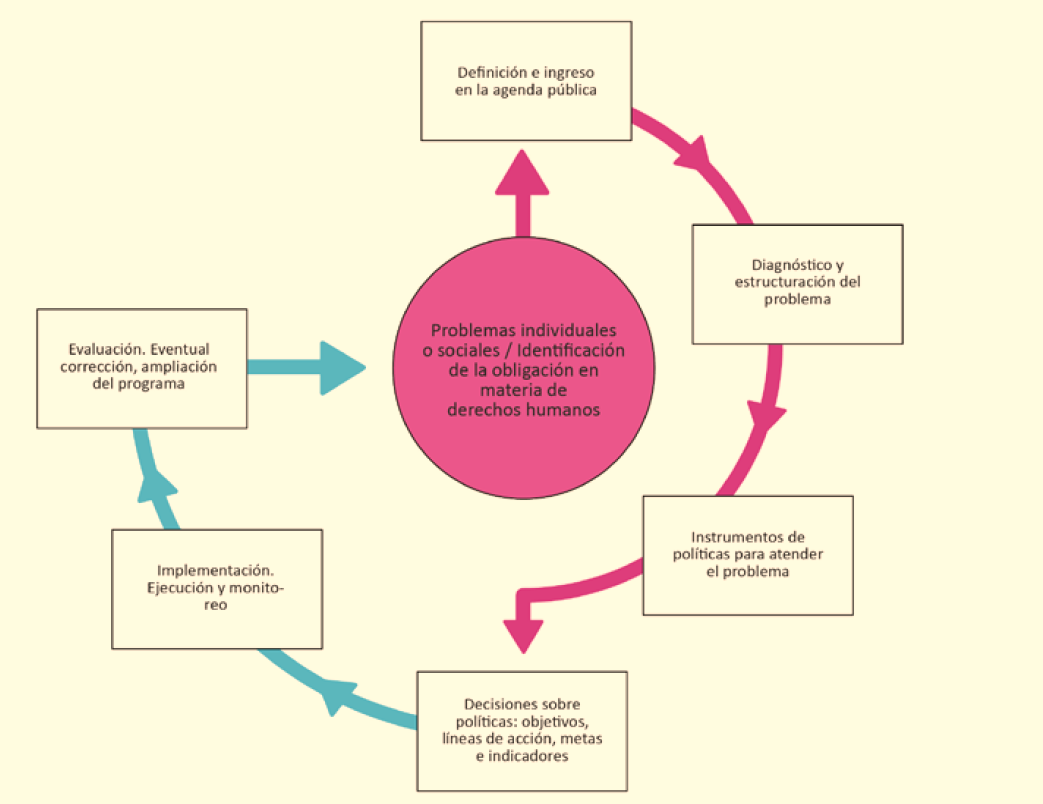 